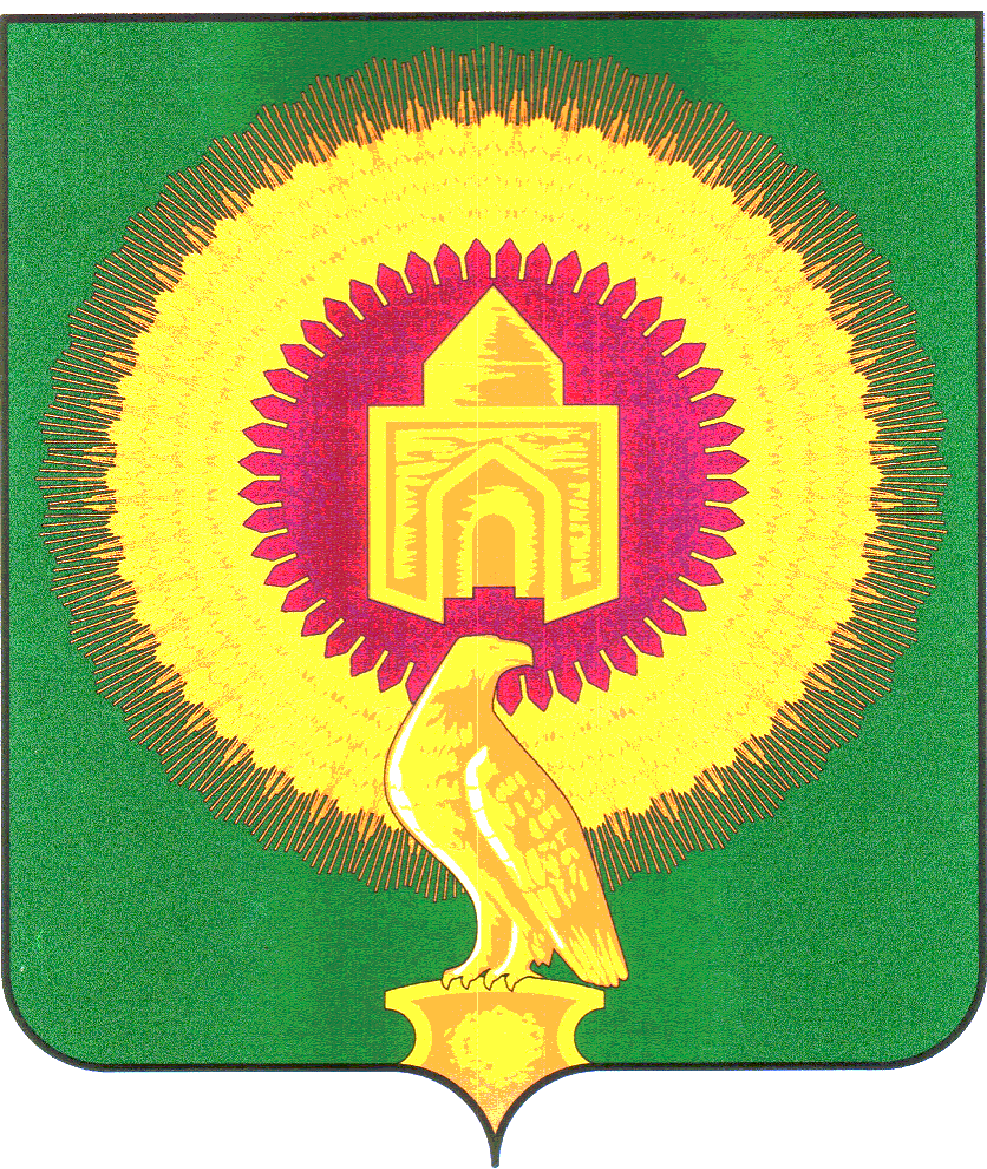 Администрация  Кулевчинского сельского поселенияВарненского муниципального районаЧелябинской областиП О С Т А Н О В Л Е Н И ЕОт 29.03.2012г.  № 09-1						      с. Кулевчи«Об определении должностей муниципальной службы, при назначении на которые муниципальные служащие обязаны представлять сведения о своих доходах, обимуществе и обязательствах имущественного характера,а также сведения о доходах и обязательствах имущественного характера своих супруги (супруга) инесовершеннолетних детей»   	 В соответствии со ст.3 Указа Президента Российской Федерации от 18.05.2009 г. №557 «Об определении должностей муниципальной службы, при назначении на которые муниципальные служащие обязаны представлять сведения о своих доходах, об имуществе и обязательствах имущественного характера, а также сведения о доходах и обязательствах имущественного характера своих супруги (супруга) и несовершеннолетних детей» администрация Кулевчинского сельского поселения  ПОСТАНОВЛЯЕТ:  Определить следующие должности муниципальной службы, при назначении на которые и при замещении которых муниципальные служащие обязаны представлять сведения о своих доходах, об имуществе и обязательствах имущественного характера, а также сведения о доходах, об имуществе и обязательствах имущественного характера своих супруги (супруга) и несовершеннолетних детей:       Должности муниципальной службы, учреждаемые в администрации Кулевчинского сельского поселения Варненского муниципального района, для непосредственного обеспечения исполнения полномочий лиц, замещающих выборные муниципальные должности:                                             Высшая должность                                                                           -  глава администрации Кулевчинского сельского поселения                                                Главная должность                                                                                                                                           - заместитель главы администрации, начальник финансового отдела -  муниципальный советник 3 класса                                                Младшая должность                                                                                                                  - специалист   - референт муниципальной службы               Глава администрации Кулевчинского   сельского поселения:                                                                               Мельников В.В.